АДМИНИСТРАЦИЯ СЕЛЬСКОГО ПОСЕЛЕНИЯ «МИРСАНОВСКОЕ» МУНИЦИПАЛЬНОГО РАЙОНА«ШИЛКИНСКИЙ РАЙОН»РАСПОРЯЖЕНИЕ09 октября  2023 г.								                        № 38г. ШилкаО внесении изменений в муниципальный контракт № 1 от 18.09.2023 г. Выполнение работ по ремонту автомобильной  дороги ул. Кирова с. Мирсаново на участке км 0+000 – км 3+053в Шилкинском районе Забайкальского края.ИКЗ: 2337527007131752701001000500142112441. Администрацией сельского поселения "Мирсановское",  принято решение о внесении изменений в муниципальный контракт № 1 от 18.09.2023 г. «Выполнение работ по ремонту автомобильной  дороги ул. Кирова с. Мирсаново на участке км 0+000 – км 3+053в Шилкинском районе Забайкальского края», на основании ч. 65.1 ст. 112 Федерального закона № 44-ФЗ от 13.04.2013 г. « О контрактной системе в сфере закупок товаров, работ и услуг для обеспечения государственных и муниципальных нужд»: в связи с возникновением обстоятельств, влекущие невозможность получения качественного результата выполненной работы. (Приложение № 1 локально-сметный расчёт). 2. Настоящее распоряжение опубликовать на официальном портале в сети Интернет.3. Контроль за исполнением настоящего распоряжения оставляю за собой.Глава сельского поселения «Мирсановское»                                                                                             Шустов В.В.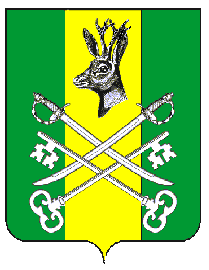 